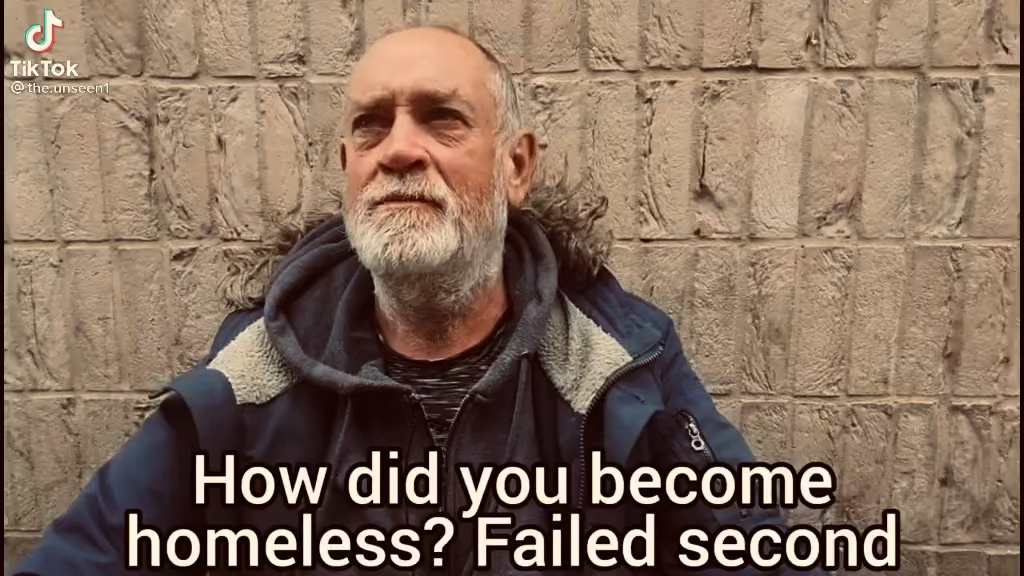 PLEASE CLICK ABOVE FOR VIDEO INSPIRATION A scruff man in his 40s - but looks 10 years older than that – wearing a worn t shirt and hoodie sits facing the camera. He looks tired, hard lived and sympathetically troubled. INTERVIEWERHow did you become homeless?HOMELESS MANFailed marriage, depression, too much drinking. (beat)We got divorced, sold the house, and made a nice little profit but she got most of it. After the lawyers I didn’t have much left. My depression got worse, and my drinking got out of control. And, err, I lost my job. INTERVIEWERWhat do you miss the most?HOMELESS MANcompanionship. He starts to become teary eyed. He tries so hard to fight back the tears.HOMELESS MANI hate being alone all the time. INTERVIEWERWhat have you learned from being in your position?HOMELESS MANTreat people with respect.  That’s important. Cos you’ll get respect back, you see. INTERVIEWERIf you could do anything differently, what would you do?HOMELESS MANNever drink alcohol. INTERVIEWERSo, you have a job interview, right?HOMELESS MANthat’s right. I’m quite nervous.INTERVIEWERWell, let’s get you ready.we morph into a montage of the homeless man having a haircut, his beard trimmed and being cleaned up with carter products.  We cut to the homeless man returning to sit on the stool to face the camera. This time he’s a new man – wearing a suit and looking highly presentable and 10 years younger.  INTERVIEWERHow do you feel?HOMELESS MAN(teary eyed)I feel extraordinary. Thank you.INTERVIEWERHere’s to a second chance.HOMELESS MANYes, sir. 